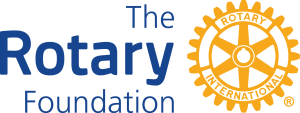 1.  	Your Club’s Name:                                               2.	Rotary Year:                                              3.  	Name of Project: 4. 	Explain how you implemented the project.	5.	Were the intended outcomes successfully achieved?  Explain how you measured the success of your project.  (Surveys, focussed conversations?) (You can attach photographs to demonstrate outcomes)6.	Who participated in your project?  (Club members, community members, partner groups, those who were supported, etc.)7.	How was the Budget expended?                                                             Description						   		AUD $8.   	Project Summary:Provide a report to the District that could be used to report your club’s achievements in the District Governor’s newsletter.NB:  It is necessary that all records related to this project are maintained for at least five years in the event that an audit is conducted by the Rotary Foundation.Please include copies of receipts                                                                                       TOTAL